The Bible In 365 Days!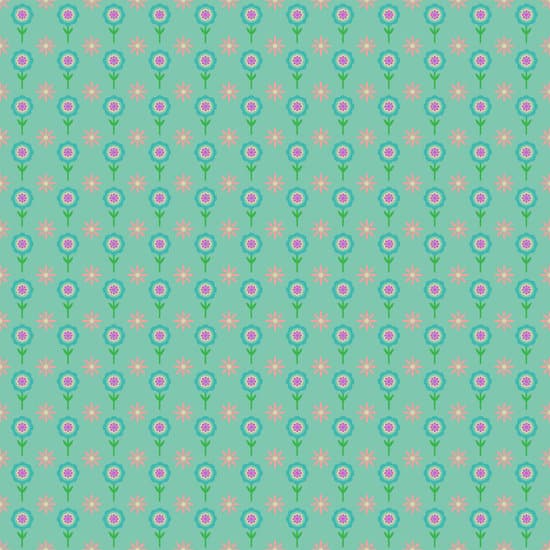 Systematic Bible Reading Plan- Day 242 - 271DayReading 1Reading 2Reading  3242 Tobit 1-3  Is 41  Mk 1:14-31243 Tb 4-6  Is 42  Mk 1:32-45244 Tb 7-11  Is 43  Mk 2:1-17245 Tb 12-14  Is 44  Mk 2:18-28246 Ezekiel 1-3  Is 45  Mk 3:1-19247 Ez 4-5  Is 46  Mk 3:20-35248 Ez 6-8  Is 47  Mk 4:1-25249 Ez 9-11  Is 48  Mk 4:26-41250 Ez 12-13  Is 49  Mk 5:1-20251 Ez 14-16  Is 50  Mk 5:21-43252 Ez 17-18  Is 51  Mk 6:1-29253 Ez 19-20  Is 52  Mk 6:30-56254 Ez 21-22  Is 53  Mk 7:1-23255 Ez 23-24  Is 54  Mk 7:24-37256 Ez 25-26  Is 55  Mk 8:1-26257 Ez 27-28  Is 56  Mk 8:27-38258 Ez 29-30  Is 57  Mk 9:1-32259 Ez 31-32  Is 58  Mk 9:33-50260 Ez 33-34  Is 59  Mk 10:1-31261 Ez 35-36  Is 60  Mk 10:32-53262 Ez 37-39  Is 61  Mk 11:1-14263 Ez 40-42  Is 62  Mk 11:15-33264 Ez 43-44  Is 63  Mk 12:1-27265 Ez 45-46  Is 64  Mk 12:28-44266 Ez 47-48  Is 65  Mk 13:1-23267 1 Peter 1-2  Is 66  Mk 13:24-37268 1 Pt 3-5  Daniel 1  Mk 14:1-21269 Haggai Zech 1-2  Dn 2 270 Zech 3-6  Dn 3:1-45  Mk 14:53-72271 Zech 7-9  Dn 3:46-100  Mk 15:1-15